Załącznik do Regulaminu zamieszczania informacji w BIP WAToraz zasad udzielania i odmowy udzielania informacji publicznej- zarządzenie nr  ………. z dnia … sierpnia 2019 r.WOJSKOWA AKADEMIA TECHNICZNAul. gen. Sylwestra Kaliskiego 200-908 Warszawa 46WNIOSEKo udostępnienie informacji publicznejNa podstawie art. 2 ust. 1 ustawy z dnia 6 września 2001 r. o dostępie do informacji publicznej (Dz. U. z 2018 r. poz. 1330, z późn. zm.), proszę o udostępnienie informacji publicznej w następującym zakresie :…………………………………………………………………………………………………………………………………………………………………………………………………………………………………………………………………………………………………………………………………………………………………………………………………………………………………………………………………………………Sposób i forma udostępnienia informacji:*	dostęp do informacji w uczelni;				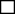 	wydruk lub kserokopia;					 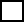 	skan lub plik na nośniku CD/DVD lub pendrive USB.Forma przekazania informacji:*	odbiór osobisty;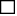  	pocztą elektroniczną na adres e-mail: ………………………………………………………	pocztą na adres:** ………………………………………………………………………………Uczelnia zastrzega sobie prawo pobierania opłaty od udostępnianych informacji zgodnie z art. 15 ustawy z dnia 6 września 2001 r. o dostępie do informacji publicznej (Dz. U z 2018 r. poz. 1330, z późn. zm.).…………………………….					                  ……………………………………          (Miejscowość)					                    (Data i podpis wnioskodawcy)*   - proszę zakreślić właściwe pole** - należy wykreślić jeśli adres jest inny niż podany wcześniej